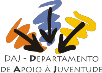 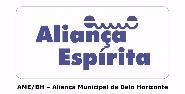 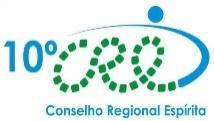 MOSTRA UNIFICADA DE MÚSICA ESPÍRITACOEREN, COMEBH e COMECE2019DesperteiLucas Henrique Silva OcarinoCapotraste 2a casaAfinação: D A D G A DIntro: (A4/D, D5, D11, A4) x2 A4/D                       D5   D11           A4   Com a mente a vaguear, quase me perdiA4/D       D5      D11                     A4   
   Várias vozes, ansiando meu desistir.
A4/D           D5       D11                   A4   Copiosas vezes desabei no meu ser
A4/D                  D5   D11                  A4      Rogando o porquê de não conseguir ver.E4                                           D4(6)/B                                       Criei tempestades em meu coração,E4                                     A4 
    Tormentas em minha mente,
E4                                       D4(6)/B    Prender o meu eu foi a minha açãoE4                                                 A4
    Pensando que assim seria contente.       A4/D D5       D11   A4 Mas apesar das dores      desperteiA4/D                 D5 D11          A4    O breu não mais vai me assombrarA4/D            D5    D11              A4 
   Pois há estrelas, na noite, a me guiarA4/D          D5  D11                             A4 
   As calmarias não me impedem de velejar.A4/D            D5 D11                A4
   Os vendavais não irão me naufragar.E4                      D4(6)/B 
    A tempestade já cessou,E4                               A4
    A mansidão predomina,E4                          D4(6)/B  
    Minh’alma ele acalentou,E4                           A4        E4  
    E agora eu vou consola_ar...D4                             Bm11/E  D4                 D5/A                             Vou ser a luz que guia        o perdido ao lar,D                                A4    D4                      D5/A  
   O ombro que auxilia    quem está a chorar,D4                            Bm11/E  D4                      D5/A      
   A palavra que ensina         o confuso a amar,D                           A4   D4                 D5/A  
   O farol que irradia   alegria no mar.(A4/D, D5, D11, A4)E apesar das dores,Despertei x3    D11Amei